केन्द्रीय विद्यालय धारवाड़KENDRIYA VIDYALAYA DHARWAD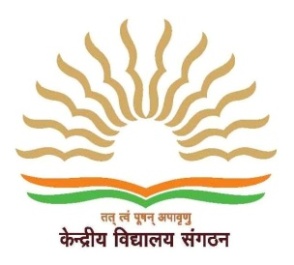 Someshwar Temple Road, DHARWAD 580002(Karnataka)Phone No.: 0836-2440110		Website: https://dharwad.kvs.ac.inप्रत्यक्ष साक्षात्कार	विद्यालय में वर्ष 2021-22 के लिए निम्नलिखित पदों के लिए उम्मीदवारों की आवश्‍यकता है। अध्यापकों केलिए प्रत्यक्ष-साक्षात्कार : 23-03-2021 को9.00 बजे विद्यालय परिसर में होगा |WALK- IN –INTERVIEWFOR THE FOLLOWING POSTS ON CONTRACTUAL BASIS FOR THE YEAR 2021-22 ON 23-03-2021 AND 23-03-2021 IN THE VIDYALAYA PREMISES AT 9.00 A M.For Details Regarding  Eligibility, Educational Qualifications and Emoluments please log on to https://dharwad.kvs.ac.inअधिक जानकारी के लिए कृपया हमारा वेबसाइट   देखें https://dharwad.kvs.ac.in प्राचार्य/PRINCIPALSL. NOSL. NOPOSTपदSUBJECTSविषय11Post Graduate Teachersस्‍नातकोत्‍तर अध्‍यापकPhysics/ Chemistry/ Mathematics/ Biology/ English/Computer scienceरसायन शास्‍त्र, गणित, अंग्रेजी, भौतिक विज्ञान, जीवविज्ञान, कंप्यूटर विज्ञान)2Trained Graduate Teachersप्रशिक्षित स्‍नातक अध्‍यापकTrained Graduate Teachersप्रशिक्षित स्‍नातक अध्‍यापकEnglish/ Hindi/ Mathematics/ Science/ Social- Science/ Sanskrit अंग्रेजी, हिन्‍दी, गणित, विज्ञान, सामाजिक विज्ञान एवं संस्कृत33Sports Coachesखेल-कूद के कोचVolley Ball / Kabbaddi/ Kho-Kho/ Hockey/ Foot Ball/ Taekwondoवॉलीबॉल/ कबड्डी/ खो-खो/ हॉकी/ फ़ुटबॉल/ ताइक्वांडो44Data Entry Operatorतथ्य दाखिला प्रचालक--55Primary Teachers/Educational Counsellors/ Doctor/ Nurse/ Yoga Teacher/ Dance Teacher/Computer Instructors/ Kannada Teacher/Art Teacherप्राथमिक अध्‍यापक/ कम्‍प्‍यूटर प्रशिक्षक /डॉक्टर/ नर्स/ शैक्षिक परामर्शदाता/नृत्य शिक्षक/ कन्नड़ शिक्षक/ योग शिक्षक /कला शिक्षकPrimary Teachers/Educational Counsellors/ Doctor/ Nurse/ Yoga Teacher/ Dance Teacher/Computer Instructors/ Kannada Teacher/Art Teacherप्राथमिक अध्‍यापक/ कम्‍प्‍यूटर प्रशिक्षक /डॉक्टर/ नर्स/ शैक्षिक परामर्शदाता/नृत्य शिक्षक/ कन्नड़ शिक्षक/ योग शिक्षक /कला शिक्षक